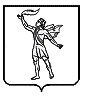 г. Полысаево                                                                                                                    14 июня  2023 г.О применении технологии изготовления протоколов 
участковых комиссий об итогах голосования с машиночитаемым кодом и ускоренного ввода данных протоколов участковых комиссий об итогах голосования в Государственную автоматизированную систему Российской Федерации «Выборы» с использованием машиночитаемого кода при проведении выборов Губернатора Кемеровской области– Кузбасса, выборов депутатов Законодательного Собрания Кемеровской области – Кузбасса созыва 2023-2028 гг. в единый день голосования 10 сентября 2023 годаВ соответствии с пунктом 10 статьи 23 Федерального закона от 12 июня 2002 года № 67-ФЗ «Об основных гарантиях избирательных прав и права на участие в референдуме граждан Российской Федерации», статьей 7 Федерального закона от 10 января 2003 года № 20-ФЗ «О Государственной автоматизированной системе Российской Федерации «Выборы», статьей 68 Закона Кемеровской области от 26 июня 2012 года № 55-ОЗ «О выборах Губернатора Кемеровской области – Кузбасса»,статьей 12 Закона Кемеровской области от 14 февраля 2007 года № 24-ОЗ «О выборах депутатов Законодательного Собрания Кемеровской области – Кузбасса», пунктом 10 статьи 8 Закона Кемеровской области от 7 февраля 2013 года 
№ 1-ОЗ «Об избирательных комиссиях, комиссиях референдума в Кемеровской области – Кузбассе», пунктом 1 постановления Центральной избирательной комиссии Российской Федерации от 15 февраля 2017 года № 74/667-7 «О применении технологии изготовления протоколов участковых комиссий об итогах голосования с машиночитаемым кодом и ускоренного ввода данных протоколов участковых комиссий об итогах голосования в Государственную автоматизированную систему Российской Федерации «Выборы» с использованием машиночитаемого кода», постановлением избирательной комиссии Кемеровской области – Кузбасса от 09.06.2023 №47/328-7 «О применении технологии изготовления протоколов 
участковых комиссий об итогах голосования с машиночитаемым кодом и ускоренного ввода данных протоколов участковых комиссий об итогах голосования в Государственную автоматизированную систему Российской Федерации «Выборы» с использованием машиночитаемого кода при проведении выборов Губернатора Кемеровской области– Кузбасса, выборов депутатов Законодательного Собрания Кемеровской области – Кузбасса созыва 2023-2028 гг. и выборов в органы местного самоуправления в Кемеровской области – Кузбассе в единый день голосования 10 сентября 2023 года»,  территориальная избирательная комиссии Полысаевского городского округаРЕШИЛА:1. Применить на выборах Губернатора Кемеровской области– Кузбасса, выборах депутатов Законодательного Собрания Кемеровской области – Кузбасса созыва 2023-2028 гг. 10 сентября 2023 года технологию изготовления протоколов участковых комиссий об итогах голосования с машиночитаемым кодом и ускоренного ввода данных протоколов участковых комиссий об итогах голосования в Государственную автоматизированную систему Российской Федерации «Выборы» с использованием машиночитаемого кода (далее – Технология) на избирательных участках Полысаевского городского округа2. Применение Технологии на выборах Губернатора Кемеровской области– Кузбасса, выборах депутатов Законодательного Собрания Кемеровской области – Кузбасса созыва 2023-2028 гг. 10 сентября 2023 года осуществлять в соответствии с Порядком применения технологии изготовления протоколов участковых комиссий об итогах голосования с машиночитаемым кодом и ускоренного ввода данных протоколов участковых комиссий об итогах голосования в Государственную автоматизированную систему Российской Федерации «Выборы» с использованием машиночитаемого кода, утвержденным постановлением Центральной избирательной комиссии Российской Федерации от 15 февраля 2017 года № 74/667-7.	2. Направить настоящее решение в Избирательную комиссию Кемеровской области – Кузбасса для опубликования в официальном сетевом издании «Вестник Избирательной комиссии Кемеровской области – Кузбасса» и  размещения на официальном сайте Избирательной комиссии Кемеровской области – Кузбасса в информационно-телекоммуникационной сети «Интернет».3. Контроль за исполнением данного решения возложить на секретаря территориальной избирательной комиссии Полысаевского городского округа К.А. Губайдуллину.Перечень участковтехнологии изготовления протоколов 
участковых комиссий об итогах голосования с машиночитаемым кодом и ускоренного ввода данных протоколов участковых комиссий об итогах голосования в Государственную автоматизированную систему Российской Федерации «Выборы» с использованием машиночитаемого кода при проведении выборов Губернатора Кемеровской области– Кузбасса, выборов депутатов Законодательного Собрания Кемеровской области – Кузбасса созыва 2023-2028 гг. в единый день голосования 10 сентября 2023 годаТЕРРИТОРИАЛЬНАЯ  ИЗБИРАТЕЛЬНАЯ КОМИССИЯПОЛЫСАЕВСКОГО ГОРОДСКОГО ОКРУГАР Е Ш Е Н И Е № 11ТЕРРИТОРИАЛЬНАЯ  ИЗБИРАТЕЛЬНАЯ КОМИССИЯПОЛЫСАЕВСКОГО ГОРОДСКОГО ОКРУГАР Е Ш Е Н И Е № 11ТЕРРИТОРИАЛЬНАЯ  ИЗБИРАТЕЛЬНАЯ КОМИССИЯПОЛЫСАЕВСКОГО ГОРОДСКОГО ОКРУГАР Е Ш Е Н И Е № 11652560, г. Полысаево 
ул.Кремлевская, 6
тел./факс. 4 4370   Председатель территориальной избирательной   комиссии Полысаевского городского округаН.Ю. КудрявцеваСекретарь территориальной избирательной  комиссии Полысаевского городского округаК.А. Губайдуллина